Warren County Public Schools/21st Century Learning CenterM.O.R.E.(My Opportunity for Remediation and Enrichment)SUMMER ENRICHMENT PROGRAMWhere: Skyline Middle School- 240 Luray Avenue (Will enter at cafeteria)When: June 18-22, June 25-29, July 9-13, July 16-208am-2:30pm Monday-Thursday & “Field Trip Fridays” 8am-4pm  *June 18th- National Zoo *June 25th-National Museum for American History *July 9th-Natural History Museum *July 16th- International Spy MuseumWhat: Exciting enrichment activities like…ROBOTICS & STEM     CAKE DECORATING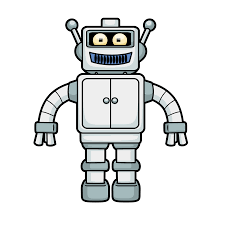 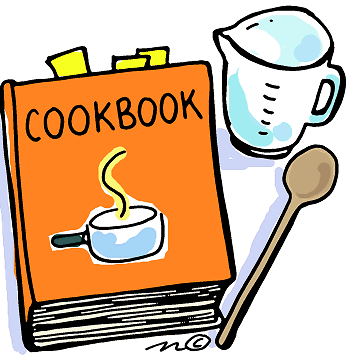   MUSIC                SPORTS & MORE…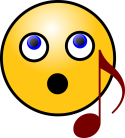 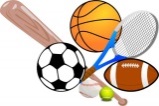 BREAKFAST AND LUNCH PROVIDED DAILY(MORE DETAILS ON REVERSE SIDE)Interested? Must apply by May 30, 2018For an application:see your school office go to www.warrencoalition.org email christa@warrencoalition.org